INSTITUCIÓN EDUCATIVA MANUEL J. BETANCUR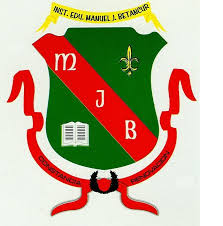 AVANCES ACADÉMICOS Y COMPORTAMENTALES 2022ALUMNO (A): ___________________________________________________________ GRADO: ________A la fecha el estudiante relacionado presenta la siguiente situación académica y comportamental en el período: _______________________________________DIRECTOR DE GRUPOAREA O ASIGNATURAVALORACIÓNACTITUD FRENTE AL ÁREAOBSERVACIONES FIRMA DEL DOCENTECIENCIAS SOCIALESED. ARTÍSTICAED. ETICA Y VALORESED. RELIGIOSA Y MORALED. FISICAMATEMÁTICASTECNOLOGÍA E INFORMÁTICALENGUA CASTELLANAINGLÉSCIENCIAS NATURALES (BIOLOGÍA)FÍSICAQUÍMICAFILOSOFÍACEINCIAS POLÍTICAS Y ECONOMÍA